DOCUMENT 2- CE 								NIVEAU A2Read and react (type of document? Title? Date?)______________________________________________________________________________________________________________________________________________________________________________________________Introduce the girl (name? age? Nationality? Address?)______________________________________________________________________________________________________________________________________________________________________________________________Pick up from the text and complete = use interdictions and possibilitiesPick up adjectives to describe her______________________________________________________________________________________________So what does she want? ___________________________________________________________________________***********************************************************************************************UMENT 2- CE 								NIVEAU A2Read and react (type of document? Title? Date?)The document is an article entitled ‘Malala….’ Written on October 10th 2014.Introduce the girl (name? age? Nationality? Address?)Her name is Malala. She is 17 years old. She comes from Pakistan but she lives presently in Birmingham in Great Britain. Pick up from the text and complete = use interdictions and possibilitiesPick up adjectives to describe herHonoured/ courageous and powerfulSo what does she want? She wants to continue her fight for girls’ educationMalala and Kailash Satyarthi win Nobel Peace Prize10 October 2014Pakistani child education activist Malala Yousafzai and Kailash Satyarthi, an Indian child rights campaigner, have jointly won the Nobel Peace Prize.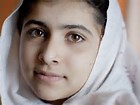 At the age of just 17, Malala is the youngest ever recipient of the prize. The teenager was shot in the head by Taliban gunmen in October 2012 for campaigning for girls' education. She now lives in Birmingham in the UK.Malala said she was "honoured" to receive the award, saying it made her feel "more powerful and courageous".She revealed she found out the news after being called out of her chemistry class at her school in Birmingham. In her mother countryIn her new country-----Malala and Kailash Satyarthi win Nobel Peace Prize10 October 2014Pakistani child education activist Malala Yousafzai and Kailash Satyarthi, an Indian child rights campaigner, have jointly won the Nobel Peace Prize.At the age of just 17, Malala is the youngest ever recipient of the prize. The teenager was shot in the head by Taliban gunmen in October 2012 for campaigning for girls' education. She now lives in Birmingham in the UK.Malala said she was "honoured" to receive the award, saying it made her feel "more powerful and courageous".She revealed she found out the news after being called out of her chemistry class at her school in Birmingham. In her mother countryIn her new country-she was shot in her head-she was not allowed to protestHe was forbidden to ask for girls’education-she could study chemistry at school-she could win the Nobel Peace Prize-she could fight for her cause